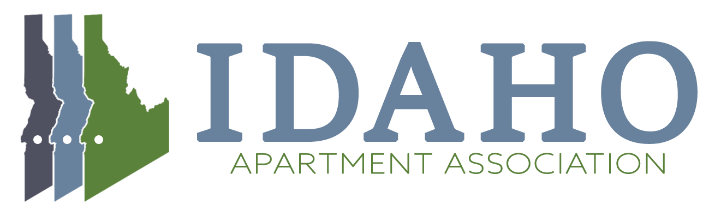 Membership Committee AgendaOctober 20th, 2022  11:00 AMWelcomeMembership Report as of September 30th, 20222022 Tribute Awards – January 27th, 2023Membership Committee OpportunitiesAmbassador Volunteers for Judging December 6th – 8th 2023 Membership GoalsAdditional Business